jk’Vªh; lsok ;kstuk 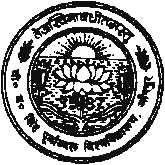 ohj cgknqj flag iwokZUpy fo”ofo|ky;] tkSuiqj  i=kad% 107@iw0fo0fo0@jk0ls0;ks0@2018&19                                    fnukad% 14-02-2019lsok esa]										        le;c)&vfrvko”;d	izkpk;Z@dk;Zdze vf/kdkjh¼jk0ls0;ks0½]	leLr lEcfU/kr egkfo|ky;] 	lEc) ohj cgknqj falag iwokZUpy fo”ofo|ky;] tkSuiqjAfo’k;%	jk’Vªh; lsok ;kstuk dk;Zdze lapkyu gsrq voeqDr vuqnku dh lEijh{kk djk;s tkus ,oa jk’Vªh; lsok ;kstuk] lkekU; ,oa fo”ks’k f”kfoj dk;Zdze laca/kh vyx&vyx jk’Vªh;d`r cSad esa [kkrk [kksys tkus ds lEcU/k esaA egksn;]	d`i;k mi;qZDr fo’k;d fo”ofo|ky; ds i= la[;k&49@iw0fo0fo0@jk0ls0;ks0@2018&19] fnukad% 04-09-2018 ,oa bdkbZ vkoaVu i= la[;k&23@iw0fo0fo0@jk0ls0;ks0@2018&19]  fnukad% 26-07-2018] i= la[;k&77@iw0fo0fo0@jk0ls0;ks0@2018&19]  fnukad% 18-12-2018] i= la[;k&80@iw0fo0fo0@jk0ls0;ks0@2018&19]  fnukad% 31-12-2018] i= la[;k&101@iw0fo0fo0@ jk0ls0;ks0@2018&19]  fnukad% 03-02-2019 ¼ftlls tks lEcfU/kr gks½] dk lUnHkZ ysus dk d’V djsaaA ftlesa Hkkjr ljdkj ds funsZ”kkuqlkj l=&2017&18 rd jk’Vªh; lsok ;kstuk ds vUrxZr lkekU; ,oa fo”ks’k f”kfoj vk;kstu gsrq fo”ofo|ky; }kjk voeqDr vuqnku dh lEijh{kk djk;s tkus gsrq funsZ”k fn;k x;k FkkA LFkkuh; fuf/k ys[kk ijh{kk foHkkx mRrj izns”k  ds i= la[;k 312@vkfMV@2018&19 fnukad 07-02-19 ds }kjk Kkr gqvk gS fd vHkhrd vkids egkfo|ky; }kjk l=&2017&18 rd jk’Vªh; lsok ;kstuk] lkekU; ,oa fo”ks’k f”kfoj gsrq voeqDr vuqnku dh lEijh{kk ugha djk;ha x;h gSA mDr i= ds dze esa vkidks dks iqu% funsZf”kr fd;k tkrk gS fd jk’Vªh; lsok ;kstuk bdkbZ lapkyu gsrq l=*&2017&18 rd izkIr vuqnku dh lEijh{kk fnukad       15 ekpZ 2019 rd lgk;d  ys[kk lEijh{kk vf/kdkjh] tkSuiqj ds eks0ua0 9415896800 o 8601154785 ij lEidZ dj frfFk o le; lqfuf”pr djrs gq, f”kfoj dk;kZy;&fo”ofo|ky; iz”kklfud Hkou esa LFkkfir vkfMV d{k esa mifLFkr gksdj leLr vfHkys[kksa ds lkFk vo”; djk ysa rFkk bldh lwpuk  fo”ofo|ky; jk0ls0;ks0 dk;kZy; dks nsus dk d’V djsasa] ftlls l=&2018&19 esa “kklu ls izkIr jk’Vªh; lsok ;kstuk lkekU; ,oa fo”ks’k f”kfoj vuqnku vki }kjk fu/kkZfjr izk:i ij miyC/k djk;s x;s cSad [kkrsa esa ih0,Q0,e0,l0 ds ek/;e ls voeqDr fd;k tk ldsA ;fn mDr vof/k rd foxr l=ksa esa izkIr vuqnkuksa dh lEijh{kk vki }kjk ugha djk;h tkrh  rks “kklu ls izkIr 2018&19 esa vuqnku vkids egkfo|ky; esa vkoafVr bdkbZ dks voeqDr ugha fd;k tk;sxkA blds fy;s egkfo|ky; Lo;a mRrjnk;h gksxk ,oa voafVr bdkbZ dk O;;Hkkj iw.kZ #i ls egkfo|ky; dks ogu djuk gksxkAmDr ds lkFk&lkFk ;g Hkh lwfpr fd;k x;k Fkk fd Hkkjr ljdkj ds funsZ”kkuqlkj l=&2018&19 ls jk’Vªh; lsok ;kstuk lkekU; ,oa fo”ks’k f”kfoj vk;kstu gsrq vuqnku vyx&vyx lacaf/kr [kkrksa esa ih0,Q0,e0,l0 ds ek/;e ls voeqDr fd;k tk;sxkA ftlds fy, lkekU; dk;Zdze ,oa fo”ks’k f”kfoj vuqnku vkgj.k gsrq vyx&vyx nks [kkrksa dk fooj.k fu/kkZfjr izk:i ij jk’Vªh; lsok ;kstuk dk;kZy; esa tek djus gsrq funsZf”kr fd;k x;k FkkA ftlds lEcU/k esa iqu% lwfpr djkuk gS fd ;fn vki }kjk nksuksa [kkrks dk fooj.k fo”ofo|ky; dk;kZy; jk’Vªh; lsok ;kstuk foHkkx esa ugha miyC/k djk;k gS rks mDr lEijh{kk gsrq fu/kkZfjr frfFk ds iwoZ ¼;fn vki }kjk vyx&vyx [kkrks dk lapkyu ugha fd;k x;k gS rks vfoyEc nksuksa [kkrks dk lapkyu jk’Vªh;d`r cSad esa djrs gq,½ lacaf/kr izk:i ij fooj.k vafdr dj fo”ofo|ky; jk’Vªh; lsok ;kstuk dk;kZy; esa miyC/k djk;k tkuk lqfuf”pr fd;k tk,A ftlls vki }kjk miyC/k djk;s x;s lkekU; ,oa fo”ks’k f”kfoj cSad [kkrks ds fooj.k ds vuqlkj [kkrk ih0,Q0,e0,l0 esa iathd`r djrs gq, vuqnku veqDr fd;k tk ldsA 	                           lg;ksx ds fy, /kU;oknA							    			       Hkonh;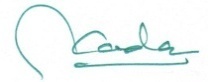     			                                                         ¼jkds”k dqekj ;kno½           dk;Zdze leUo;dizfrfyfi% fuEufyf[kr dks lwpukFkZ ,oa vko';d dk;Zokgh gsrq izsf’krA                                 ekuuh; dqyifr th ds lwpukFkZ] futh lfpo ekuuh; dqyifr thA{ks=h; funs”kd] ;qok dk;Zdze ,oa [ksyea=ky;] Hkkjr ljdkj] {ks=h; funs”kky;] dsUnzh; Hkou] vkBoka ry] gky ua0&1] lsDVj&,p] vyhxat] y[kuÅAfo”ks’k dk;kZf/kdkjh ,oa jkT; lEidZ vf/kdkjh] mPp f”k{kk¼jk0ls0;ks0dks0½foHkkx] cgq[k.Mh Hkou] m0iz0”kklu] y[kuÅAfoRr vf/kdkjh] ohj cgknqj flag iwokZUpy fo”ofo|ky;] tkSuiqjAizHkkjh fo”ofo|ky; osclkbV dks bl vk”k; ls izsf’kr fd mDr i= dks fo0fo0 osclkbZV ij viyksM djus dk d’V djsaAlgk;d ys[kk lEijh{kk vf/kdkjh] tkSuiqjA   ¼jkds”k dqekj ;kno½										    dk;Zdze leUo;d